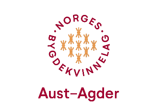 Referat frå møte Åmli rådhus 4.februar 2023 – lokallagsleiarsamlingDesse møtte frå styret i Aust-Agder bygdekvinnelag:Liv B. Holm, leiar, Christine Sandland, nestleiar, Kari Hagelia Olstad, styremedlem, Anne Ma Nyerrød, revisor.Meldt forfall: May Britt Stenjor, kasserar og Kjersti Fossing, sekretærDesse møtte frå lokallaga:Turid Skeivoll - Froland, Tuen Rosseland - Holt, Mona Heimdal Seljås - Åmli, Ingjerd Modal - Høvåg, og Ingeborg Dale - Moland.Saker:Seminar på laurdag og årsmøte søndag ? Dei som møtte var positive til at seminar og årsmøte blir arrangert saman ei helg f.o.m. 2024.  Ansvar distriktsstyret, oppfordre lokallaga til å kome med forslag til program og underhaldning. Etter dei positive innspela som elles har kome frå lokallaga, formidlar styret til årsmøtet 18.mars at det for 2024 vil bli arrangert seminar og årsmøte saman.Ny organisering av årsmøtet? På Strand hotell ?Positivt å halde årsmøte på hotell, ev. bytte mellom innland og kyst. Viktig med ei god og hyggeleg ramme rundt årsmøtet. Dette vil avlaste det enkelte lokallag. Pr.1.1.2023 er det 11 lokallag i Aust-Agder, totalt 287 betalande medlemmer. Det er viktig med oppdaterte medlemslister. Lokallaga må sjekke dette og at alle får bladet! Medlemskontingent må vere betalt for å ha stemmerett. Forslag frå lokallaga. Det er få tilbakemeldingar frå lokallaga.Distriktsstyret ønsker å arrangere ei årleg samling med lokallagsleiarane etter årsmøta i lokallaga. Viktig å få dialog.  2 frå kvart styre invitert.Dette blir orientert om på årsmøtet i Aust-Agder bygdekvinnelag 18.mars.Bygge og styrke bygdekvinnelaga i Aust- Agder- ! Felles mål/prosjekt:Tema mat! – Kvart lokallag kan innrette seg mot dette temaet slik det passar best; Mat i skulen, skulehage, dyrk sjølv… Ved å ha eit felles, overordna tema er det lagt til rette for å utveksle idear og få betre kontakt mellom lokallaga og mellom lokallag og distriktsstyret.Informasjon om bytte av bank og Agrol – fordelar. Liv informerte om at Aust-Agder bygdekvinnelag vil bytte bank til Landkreditt, for å få betre vilkår og nytte Agrol – medlemsskap.Informasjon om aktivitet i lokallaga, tema og aktuelle kontakter :Høvåg: Dyrk sjølv, demohagar, Bli kjent- kveld, Ogge konfektmakeri, Vann-kefir, Diabetes 2, besøke Randesund BK, Ville vekster i naturen, bakedag, plantebytteHolt: «Det gode liv i Agder» - Gina Lund. Bjarne Bjorvatn, Turid Tobiassen, søm.Froland: Beredskap, Kirkens bymisjon, Tuppevare, Super 10, Besøk Søstrene Kjevik, Øystein Krogstad – UP-sjef.Moland: Strikkemøte, dysleksi – hjelpemidler, cøliaki – allergi/mat, Amnesty – Per Tore Nodland, Frisøya –vandirng, Størdal gård, Vennskapsdag – Estland(?) Moland kirke 350 år.Åmli: Historiske drakter frå Europa - Sabine Goldberg, Kompekurs, Kalvehagen – økogris, Atelieret Scott Aanby, Ukrainsk tradisjonsmat, tur til Mandal, Olsokmesse –rømmegraut, samarbeid Frivilligsentralen, skulehage.Ref. Kari Hagelia Olstad